JEDILNIK ŠOLSKIH OTROK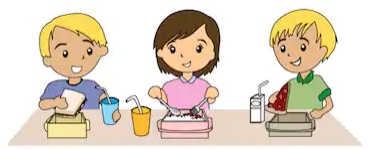 30. 5. 2022 - 3. 6. 2022Zaradi upoštevanja priporočil NIJZ, ZRSŠ ter MIZŠ učenci malicajo v učilnicah. Temu ustrezno je tudi prilagojena malica (porcijski obroki). *V primeru težav z dobavo živil si pridržujemo pravico do spremembe jedilnika. **Alergeni: Skladno z Uredbo EU (Št. 1169/2011), se morajo v obratih javne prehrane označevati vse snovi, ki lahko povzročajo alergije ali preobčutljivosti (tako imenovani alergeni). Alergeni so označeni na jedilniku poleg  živila/jedi v oklepaju.*** V šoli je učencem vedno na voljo voda za pitje. DOPOLDANSKA MALICA: SADJEV primeru dietne prehrane (brez pšenice in jajčnega beljaka) je poskrbljeno za ustrezne zamenjave živil, ki navedene alergene vsebujejo. Vsa ostala živila, ki ne vsebujejo omenjenih alergenov, dobi otrok pri obroku. V primeru težav z dobavo živil si pridržujemo pravico do spremembe jedilnika. Alergeni: Skladno z Uredbo EU (Št. 1169/2011), se morajo v obratih javne prehrane označevati vse snovi, ki lahko povzročajo alergije ali preobčutljivosti (tako imenovani alergeni). Alergeni so označeni na jedilniku poleg  živila/jedi v oklepaju.V vrtcu sta otrokom vedno na voljo nesladkan čaj in voda.JEDILNIK ŠOLSKIH OTROK6. 6. 2022 - 10. 6. 2022Zaradi upoštevanja priporočil NIJZ, ZRSŠ ter MIZŠ učenci malicajo v učilnicah. Temu ustrezno je tudi prilagojena malica (porcijski obroki). *V primeru težav z dobavo živil si pridržujemo pravico do spremembe jedilnika. **Alergeni: Skladno z Uredbo EU (Št. 1169/2011), se morajo v obratih javne prehrane označevati vse snovi, ki lahko povzročajo alergije ali preobčutljivosti (tako imenovani alergeni). Alergeni so označeni na jedilniku poleg  živila/jedi v oklepaju.*** V šoli je učencem vedno na voljo voda za pitje. DOPOLDANSKA MALICA: SADJEV primeru dietne prehrane (brez pšenice in jajčnega beljaka) je poskrbljeno za ustrezne zamenjave živil, ki navedene alergene vsebujejo. Vsa ostala živila, ki ne vsebujejo omenjenih alergenov, dobi otrok pri obroku. V primeru težav z dobavo živil si pridržujemo pravico do spremembe jedilnika. Alergeni: Skladno z Uredbo EU (Št. 1169/2011), se morajo v obratih javne prehrane označevati vse snovi, ki lahko povzročajo alergije ali preobčutljivosti (tako imenovani alergeni). Alergeni so označeni na jedilniku poleg  živila/jedi v oklepaju.V vrtcu sta otrokom vedno na voljo nesladkan čaj in voda.JEDILNIK ŠOLSKIH OTROK13. 6. 2022 - 17. 6. 2022Zaradi upoštevanja priporočil NIJZ, ZRSŠ ter MIZŠ učenci malicajo v učilnicah. Temu ustrezno je tudi prilagojena malica (porcijski obroki). *V primeru težav z dobavo živil si pridržujemo pravico do spremembe jedilnika. **Alergeni: Skladno z Uredbo EU (Št. 1169/2011), se morajo v obratih javne prehrane označevati vse snovi, ki lahko povzročajo alergije ali preobčutljivosti (tako imenovani alergeni). Alergeni so označeni na jedilniku poleg  živila/jedi v oklepaju.*** V šoli je učencem vedno na voljo voda za pitje. DOPOLDANSKA MALICA: SADJE V primeru dietne prehrane (brez pšenice in jajčnega beljaka) je poskrbljeno za ustrezne zamenjave živil, ki navedene alergene vsebujejo. Vsa ostala živila, ki ne vsebujejo omenjenih alergenov, dobi otrok pri obroku. V primeru težav z dobavo živil si pridržujemo pravico do spremembe jedilnika. Alergeni: Skladno z Uredbo EU (Št. 1169/2011), se morajo v obratih javne prehrane označevati vse snovi, ki lahko povzročajo alergije ali preobčutljivosti (tako imenovani alergeni). Alergeni so označeni na jedilniku poleg  živila/jedi v oklepaju.V vrtcu sta otrokom vedno na voljo nesladkan čaj in voda.JEDILNIK ŠOLSKIH OTROK20. 6. 2022 - 24. 6. 2022Zaradi upoštevanja priporočil NIJZ, ZRSŠ ter MIZŠ učenci malicajo v učilnicah. Temu ustrezno je tudi prilagojena malica (porcijski obroki). *V primeru težav z dobavo živil si pridržujemo pravico do spremembe jedilnika. **Alergeni: Skladno z Uredbo EU (Št. 1169/2011), se morajo v obratih javne prehrane označevati vse snovi, ki lahko povzročajo alergije ali preobčutljivosti (tako imenovani alergeni). Alergeni so označeni na jedilniku poleg  živila/jedi v oklepaju.*** V šoli je učencem vedno na voljo voda za pitje. DOPOLDANSKA MALICA: SADJEV primeru dietne prehrane (brez pšenice in jajčnega beljaka) je poskrbljeno za ustrezne zamenjave živil, ki navedene alergene vsebujejo. Vsa ostala živila, ki ne vsebujejo omenjenih alergenov, dobi otrok pri obroku. V primeru težav z dobavo živil si pridržujemo pravico do spremembe jedilnika. Alergeni: Skladno z Uredbo EU (Št. 1169/2011), se morajo v obratih javne prehrane označevati vse snovi, ki lahko povzročajo alergije ali preobčutljivosti (tako imenovani alergeni). Alergeni so označeni na jedilniku poleg  živila/jedi v oklepaju.V vrtcu sta otrokom vedno na voljo nesladkan čaj in voda.MALICAKOSILOPONEDELJEKBIO kruh (1,3)Piščančja pašeta (3)Čaj, vodaJuha (1)Pečena svinjina Riž SolataČaj, voda TOREKKoruzni kruh (1,3)Mlečni namaz (3)Čaj, vodaPiščančji trakci v omaki (1)Pire krompir (3)SolataČaj, voda SREDAVmešana jajca (2)Rženi kruh (1,3)Čaj, voda Zelenjavna juha (1)Pleskavica Krompirjeva solataČaj, voda ČETRTEKRogljiček (1,3)Navadni BIO jogurt (3)Čaj, voda Makaronovo meso (1)Mešana solataSadjeČaj, vodaPETEKBIO koruzni kosmiči Mleko (3)Čaj, vodaGolaž (1)BIO polentaSolataKruh (1,3)Čaj, voda JEDILNIK PREDŠOLSKIH OTROK30. 5. 2022 – 3. 6. 2022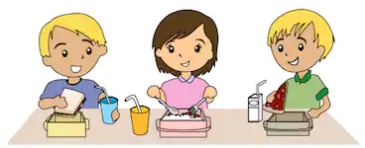 ZAJTRKKOSILOPOP. MALICAPONEDELJEKBIO kruh (1,3)Piščančja pašeta (3)Čaj, mleko (3)Juha (1)Pečena svinjina Riž SolataČaj, voda Grisini (1)Čaj, voda TOREKKoruzni kruh (1,3)Mlečni namaz (3)Čaj, mleko (3)Piščančji trakci v omaki (1)Pire krompir (3)SolataČaj, voda SadjeČaj, vodaSREDAVmešana jajc (2)Rženi kruh (1,3)Čaj, mleko (3)Zelenjavna juha (1)Pleskavica Krompirjeva solataČaj, voda Sadni kompotČaj, voda ČETRTEKRogljiček (1,3)Navadni BIO jogurt (3)Čaj, mleko (3)Makaronovo meso (1)Mešana solataSadjeČaj, vodaSveža zelenjava Čaj, voda PETEKBIO koruzni kosmiči Mleko (3)Čaj, mleko (3)Golaž (1)BIO polentaSolataKruh (1,3)Čaj, voda Makovka (1,3)Čaj, vodaMALICAKOSILOPONEDELJEKMaslo (3)MarmeladaBIO kruh (1,3)Bela kava (3) Juha (1,3)Lazanja (1,2,3)Zelena solata z radičemČaj, vodaTOREKSirova štručka (1,3)Kakav (1,3,8)Krompirjev golaž Polnozrnati kruh (1,3)Francoski rogljiček (1,3)Čaj, voda SREDACarski praženec z BIO pirino moko (1,2,3)Čaj, vodaJuha (1,3)Pečen piščanecMlinci (1)SolataČaj, voda ČETRTEKBIO polnozrnati kruh (1,3)Salama piščančja prsaSir (3)Čaj, vodaGoveji zrezki v omaki (1)BIO kus kus (1)Rdeča pesaČaj, vodaPETEKMlečni gres (1,3)BIO jabolka Čaj, voda Juha (1,3)BIO testenine v smetanovi omaki s piščancem (1,4)Paradižnikova solataČaj, voda JEDILNIK PREDŠOLSKIH OTROK6. 6. 2022 - 10. 6. 2022ZAJTRKKOSILOPOP. MALICAPONEDELJEKMaslo (3)MarmeladaBIO kruh (1,3)Bela kava (3) Juha (1,3)Lazanja (1,2,3)Zelena solata z radičemČaj, vodaJogurt (3)Čaj, voda TOREKSirova štručka (1,3)Kakav (1,3,8)Krompirjev golaž Polnozrnati kruh (1,3)Francoski rogljiček (1,3)Čaj, voda Sveža zelenjavaČaj, voda SREDACarski praženec z BIO pirino moko (1,2,3)Čaj, mleko (3)Juha (1,3)Pečen piščanecMlinci (1)SolataČaj, voda BIO riževi vafljiČaj, vodaČETRTEKBIO polnozrnati kruh (1,3)Salama piščančja prsaSir (3)Čaj, mleko (3)Goveji zrezki v omaki (1)BIO kus kus (1)Rdeča pesaČaj, vodaBIO banana Čaj voda PETEKMlečni gres (1,3)BIO jabolka Čaj, mleko (3)Juha (1,3)BIO testenine v smetanovi omaki s piščancem (1,4)Paradižnikova solataČaj, voda Prepečenec (1,3)Čaj, vodaMALICAKOSILOPONEDELJEKBIO štručka (1,3)BIO jogurt (1)Čaj, voda Juha (1)Zrezek po dunajsko (1,2,3)Testeninska solata z BIO testeninami (1,3)Čaj, voda TOREKMaslo (3)Med Kruh (1,3)Čaj, voda  Juha (1,3)Pica z BIO pirino moko in zelenjavo (1,3)Čaj, voda SREDAMesno-zelenjavni namazBIO polnozrnati kruh (1,3)Čaj, vodaJuha (1,3)GovedinaKrompirMešana solataČaj, voda ČETRTEKSirni burek (1,3)Čaj, voda Zelenjavna enolončnica Sladica (1,2,3,8)Čaj, vodaPETEKRiž na mleku (1,3)BIO jabolka Čaj, voda Mesne kroglice  paradižnikovi omaki (1,3)Pire krompir (3)Mešana solataČaj, voda JEDILNIK PREDŠOLSKIH OTROK13. 6. 2022 - 17. 6. 2022ZAJTRKKOSILOPOP. MALICAPONEDELJEKBIO štručka (1,3)BIO jogurt (1)Čaj, voda Juha (1)Zrezek po dunajsko (1,2,3)Testeninska solata z BIO testeninami (1,3)Čaj, voda SadjeČaj, voda TOREKMaslo (3)Med Kruh (1,3)Čaj, voda  Juha (1,3)Pica z BIO pirino moko in zelenjavo (1,3)Čaj, voda Sveža zelenjavaČaj, vodaSREDAMesno-zelenjavni namazBIO polnozrnati kruh (1,3)Čaj, vodaJuha (1,3)GovedinaKrompirMešana solataČaj, voda BIO jogurt  (1,3)Čaj, voda ČETRTEKSirni burek (1,3)Čaj, voda Zelenjavna enolončnica Sladica (1,2,3,8)Čaj, vodaBIO ovsena štručka  (1,3)Čaj, vodaPETEKRiž na mleku (1,3)BIO jabolka Čaj, voda Mesne kroglice  paradižnikovi omaki (1,3)Pire krompir (3)Mešana solataČaj, voda Sadno-zelenjavni napitekČaj, voda MALICAKOSILOPONEDELJEKBIO jogurt (1,3,8)Kruh (1,3)Banana Čaj, voda Gobova juha z BIO ajdovo kašo Rižota Mešana solataČaj, voda TOREKBIO ovsena štručka (1,3)Piščančja salama PaprikaČaj, voda Obara (1,2)Polnozrnati kruh (1,3)Sladica z BIO skuto (1,2,3)Čaj, voda SREDABIO pirin zdrob na mleku (1,3)SadjeČaj, vodaJuha (1,3)Ribji file (4)Pečen krompirMešana solataČaj, vodaČETRTEKBuhtelj (2,3)Kruh (1,3)Čaj, voda Pasulj (1)BIO kruh (1)Zeljnata solataČaj, vodaPETEKBIO kruh (1,3)Rezina sira (3)Kisle kumariceČaj, voda Juha (1)Mesna štruca (1,2,3)Pire krompir (3)Mešana solataČaj, voda JEDILNIK PREDŠOLSKIH OTROK20. 6. 2022 - 24. 6. 2022ZAJTRKKOSILOPOP. MALICAPONEDELJEKBIO jogurt (1,3,8)Kruh (1,3)Banana Čaj, mleko (3) Gobova juha z BIO ajdovo kašo Rižota Mešana solataČaj, voda BIO riževi vafljiČaj, voda TOREKBIO ovsena štručka (1,3)Piščančja salama PaprikaČaj, mleko (3)Obara (1,2)Polnozrnati kruh (1,3)Sladica z BIO skuto (1,2,3)Čaj, voda BIO štručka (1,3)Čaj, voda SREDABIO pirin zdrob na mleku (1,3)SadjeČaj, mleko (3)Juha (1,3)Ribji file (4)Pečen krompirMešana solataČaj, vodaSadjeČaj, vodaČETRTEKBuhtelj (2,3)Kruh (1,3)Čaj, mleko (3)Pasulj (1)BIO kruh (1)Zeljnata solataČaj, vodaOtroški piškoti (1,3)Čaj, voda PETEKBIO kruh (1,3)Rezina sira (3)Kisle kumariceČaj, mleko (3)Juha (1)Mesna štruca (1,2,3)Pire krompir (3)Mešana solataČaj, voda Sveža zelenjavaČaj, voda 